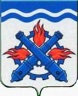 РОССИЙСКАЯ ФЕДЕРАЦИЯДУМА ГОРОДСКОГО ОКРУГА ВЕРХНЯЯ ТУРАШЕСТОЙ СОЗЫВПятьдесят девятое заседание РЕШЕНИЕ №  85	20 октября 2022 годаг. Верхняя ТураОтчет Контрольного органа Городского округа Верхняя Тура о результатах контрольного мероприятия: «Проверка целевого и эффективного использования бюджетных средств, выделенных на обеспечение деятельности муниципальному казенному учреждению «Централизованная бухгалтерия Городского округа Верхняя Тура»», за 2021 год и 5 месяцев 2022 года»Заслушав и обсудив отчет председателя Контрольного органа Городского округа Верхняя Тура Деминой Н.В. о результатах контрольного мероприятия: «Проверка целевого и эффективного использования бюджетных средств, выделенных на обеспечение деятельности муниципальному казенному учреждению «Централизованная бухгалтерия Городского округа Верхняя Тура»», за 2021 год и 5 месяцев 2022 года», руководствуясь Федеральным законом от 07.02.2011 № 6-ФЗ  «Об общих принципах организации и деятельности контрольно-счетных органов субъектов Российской Федерации и муниципальных образований», положением «О Контрольном органе Городского округа Верхняя Тура», утвержденным Решением Думы Городского округа Верхняя Тура от 24.03.2022 № 25,ДУМА ГОРОДСКОГО ОКРУГА ВЕРХНЯ ТУРА РЕШИЛА:Принять к сведению отчет Контрольного органа Городского округа Верхняя Тура о результатах контрольного мероприятия: «Проверки соблюдения установленного «Проверка целевого и эффективного использования бюджетных средств выделенных на обеспечение деятельности муниципальному казенному учреждению «Централизованная бухгалтерия Городского округа Верхняя Тура»», за 2021 год и 5 месяцев 2022 года» (прилагается).Председатель ДумыГородского округа Верхняя Тура    			             И.Г. МусагитовПриложение к Решению Думы Городского округа Верхняя Тураот 20 октября 2022 года № 85Отчето результатах контрольного мероприятия:«Проверка целевого и эффективного использования бюджетных средств, выделенных на обеспечение деятельности муниципальному казенному учреждению «Централизованная бухгалтерия Городского округа Верхняя Тура»», за 2021 год и 5 месяцев 2022 года»1.Основание для проведения контрольного мероприятия: подпункт 1.2. пункта 1 плана работы Контрольного органа Городского округа Верхняя Тура, утвержденного распоряжением председателя контрольного органа от 27.05.2022 № 9 «Об утверждении плана работы Контрольного органа на второе полугодие 2022 года».2.Предмет контрольного мероприятия: Нормативные правовые акты, регулирующие расходование бюджетных средств, выделенных на содержание муниципального казенного учреждения «Централизованная бухгалтерия Городского округа Верхняя Тура».3.Объект (объекты) контрольного мероприятия: Муниципальное казенное учреждение «Централизованная бухгалтерия Городского округа Верхняя Тура»,Администрация Городского округа Верхняя Тура.4. Проверяемый период деятельности: 2021 год и 5 месяцев 2022 года.5. Срок проведения контрольного мероприятия:С 18.07.2022 года по 19.08.2022 года6. Цель контрольного мероприятия:Проверка законного, результативного (эффективного и целевого) использования средств местного бюджета, выделенных муниципальному казенному учреждению «Централизованная бухгалтерия Городского округа Верхняя Тура» в 2021 году – 2022 году. Муниципальное казенное учреждение «Централизованная бухгалтерия Городского округа Верхняя Тура» (далее – МКУ «ЦБГО», либо Учреждение), является некоммерческой организацией, созданной в организационно-правовой форме муниципального казенного учреждения, путем изменения типа муниципального учреждения «Централизованная бухгалтерия Городского округа Верхняя Тура».  МКУ «ЦБГО» осуществляет свою деятельность на основании Устава, утвержденного постановлением главы Городского округа Верхняя Тура от 19.12.2014 № 203, зарегистрированного в межрайонной ИФНС России № 27 по Свердловской области 31.12.2014г.Согласно Уставу учредителем МКУ «ЦБГО» является Городской округ Верхняя Тура. Функции и полномочия учредителя осуществляет Администрация Городского округа Верхняя Тура (далее - администрация), также администрация осуществляет функции и полномочия собственника имущества. Предметом деятельности МКУ «ЦБГО» является централизованное ведение бухгалтерского учета финансово – хозяйственной деятельности бюджетных учреждений.7. По результатам контрольного мероприятия выявлены нарушения норм бюджетного законодательства, гражданского законодательства,  Федерального закона от  05.04.2013 № 44-ФЗ «О контрактной системе в сфере закупок товаров, работ, услуг для обеспечения государственных и муниципальных нужд» (далее – Закон № 44-ФЗ), а также локальных актов. Контрактный управляющий в Учреждении назначен с нарушением требований статьи 38 Закона № 44-ФЗ.В нарушение пункта 4 части 8 статьи 16 Закона № 44-ФЗ в план – график 2021 года не вносились изменения.	Внарушение статьи 72 БК РФ и статьи 16 Закона № 44-ФЗ МКУ «ЦБГО» в 2021 году осуществлены закупки, не включенные в план-график на сумму 1 495 722,10 рубля. В контрактах (договорах) заключенных на основании пункта 4 части 1 статьи 93 Закона № 44-ФЗ не указывался идентификационный код закупки. В нарушение статьей 779, 781 Гражданского кодекса РФ по договору возмездного оказания услуг от 18.03.2021 № 1, оплату произвело третье лицо. Кроме того, в нарушение условий данного договора (п. 4.4.3.) оказанные услуги по акту выполненных работ от 19.03.2021 приняты Лапиным С.И.По муниципальному контракту 28.12.2020 № 0362300300220000086 «Поставка автомобильного топлива АИ-95, АИ-92» сведения о дате подписания приемочных документов в единой информационной системе отражены недостоверно, прикрепленный файл счет-фактура от 31.08.2021 № 2618 размещен не в полном объеме. Также по данному контракту не соблюдено условие пункта 5.1., сторонами не оформлялся акт-приема передачи карт безналичного расчета за автомобильное топливо. В нарушение норм трудового законодательства, а именно пункта 1 статьи 101 Трудового кодекса РФ в Учреждении не принимался локальный акт устанавливающий перечень должностей работников с ненормированным днем.В трудовые договоры с водителями и механиком не внесены изменения относительно увеличения размера ежемесячной надбавки, что является нарушением статьи 71 Трудового кодекса РФ. При изучении «Положения «Об оплате труда работников, МКУ «ЦБГО»», Положения об оплате младшего обслуживающего персонала МКУ «ЦБГО», утвержденные приказом руководителя от 01.10.2018 № 97, Положения о премировании работников МКУ «ЦБГО» утвержденного приказом руководителя от 01.10.2018 № 98, установлено следующее:- Положением об оплате труда работников МКУ «ЦБГО»должности: инспектор по охране труда и пожарной безопасности; специалист по закупкам; специалист по БДД; ведущий бухгалтер; ведущий экономист; руководитель; отнесены к квалификационному уровню профессиональной квалификационной группы «Общеотраслевые должности служащих (второго, третьего и четвертого уровней)», что не соответствует действующему законодательству, согласно которому данные должности не отнесены ни к одной квалификационной группе; - Положением об оплате труда младшего персонала работники, включенные в реестр должностей, младшего обслуживающего персонала не отнесены к квалификационным уровням профессиональной группы «Общеотраслевые профессии рабочих» соответствующего уровня. - в нарушение пункта 2.9. Положения об оплате труда в штатное расписание МКУ «ЦБГО» включены должности, не входящие в утвержденную структуру учреждения;- в нарушение норм, определенных Положением о премировании работников МКУ «ЦБГО», в 2021 году выплачены премии в связи с международным женским днем 8 Марта, в размере большем, чем определено данным Положением, что привело к неэффективному расходованию бюджетных средств в сумме 12 075,00 рублей;- в отсутствие правовых оснований в 2021 году выплачены единовременные денежные вознаграждения к юбилейным датам, в сумме 8 050,00 рублей;-  в 2022 году неэффективно израсходованы бюджетные средства в сумме 53 475,00 рублей на выплату единовременной премии бухгалтерским и экономическим работникам; - в 2021 году не правомерно возмещены расходы за образовательные услуги в сумме 11 200,00 рублей Тарасовой А.И.(бухгалтер I категории).  В 2021 и 2022 годах в МКУ «ЦБГО» принимались работники на должность экономиста свыше утвержденных штатным расписанием.  Проверкой также установлено, что МКУ «ЦБГО» нарушено требование пункт 5.9. Устава Учреждения, на время отсутствия руководителя приказами руководителя МКУ «ЦБГО» за увеличение объема выполняемых работ наряду со своей основной работой производилась доплата старшему экономисту. Внесенными изменениями дополнительным соглашением от 01.03.2022 года в трудовой договор с бухгалтером I категории от 30.06.2021 № 18 надбавка (доплата) работнику увеличена до 110%, что не соответствует надбавке, утвержденной штатным расписанием от 01.03.2022 года для бухгалтера I категории. По результатам контрольного мероприятия объектам проверки направлены акты. 